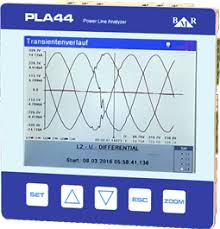 Spannungs- und Stromqualitätsanalysator Fabrikat BMR Typ PLA44Allgemeines:
Netzanalysator PLA44 gemäß IEC 61000-4-30 Klasse A Edition 3 (2015) 
Spannungs- und Stromqualitätsanalysator 
Schalttafeleinbau; Einbaumaße 144x144mm
Messung: 4x Spannung / 4x Strom 
Spannungsmessung L-N: 2...600VAC
Spannungsmessung L-L: 4...1000 VAC
Flickermeter gemäß IEC 61000-4-15 
Spannungsqualitätsreport EN/DIN 50160
Oberschwingungserfassung: bis zur 65. Harmonischen
Abtastrate je Kanal: 40 kHz / 800 Abtastpunkte pro Periode und Kanal
Schutzart (vorne/hinten): IP 54/IP20Messfunktionen:
Messintervalle 10 (50 Hz) / 12 (60 Hz) Perioden (200 ms), Abtastfrequenz: 40 (48) kHz
Lückenlose, kontinuierliche Abtastung mit 800 Abtastpunkten je Kanal und Berechnung der folgenden elektrischen Größen:- Phasenspannungen L-N- Außenleiterspannungen L-L- Frequenz- Phasenströme, L1 ... L3 und N- Wirk-, Blind- und Scheinleistung für Phasen L1…L4- cosφ und True-Power Faktor für Phasen L1…L4- 6 Energiezähler, jeweils für Bezug und Lieferung für Wirkenergie, Blindenergie induktiv und Blindenergie kapazitiv- Oberschwingungserfassung: gemäß IEC 61000-4-7
1 ... 65. Ordnung für Spannung und Strom, Wirk- und Blindleistung, Interharmonische für einzelne Harmonische pro Phase- Gesamtverzerrungsfaktor THD (Total Harmonic Distortion) für Spannung und Strom- Gesamtverzerrungsfaktor TDD (Total Demand Distortion) - Kurzzeitflicker (Pst) und Langzeitflicker (Plt) gemäß IEC 61000-4-15- Spannungsausfallüberbrückung- Betriebsstundenzähler- TemperaturAufzeichnung gemessener PowerQuality Messwerte:- Messung und Aufzeichnung von frei wählbaren elektrischen Größen für frei wählbare    
  Zeitintervalle
- Aufzeichnung erfolgt in den 1 GB großen Speicher - Aufzeichnung von Unter- und Überspannungen Urms- Rundsteuersignal
- Energiezähler (Wirk- und Blindleistung, bezogen und geliefert)- Transientenerfassung 25µs- Ereignistrigger: 10ms- einstellbare Zeit für Pre- und Posttrigger für Ereignisse- einstellbare Zeit für Pre- und Posttrigger für TransientenAusrüstung:- TFT VGA 5,6” Display 640x480px- Interner Speicher: 1 GB- 2 digitale Ausgänge als Melde- oder Impulsausgänge für Energiezähler- 2 Vergleichsgruppen mit je 3 Vergleichern (Operator <, >), einstellbare Zeitdauer und TriggerlevelSchnittstellen/Protokolle:- RS485 (Modbus RTU (9.6 … 115.2kbps)) 
- Ethernet: 10/100 TBase (FTP, HTTP, NTP, SMTP, Modbus TCP, Modbus-Gateway) 
- USB: Type B 
- Gleichzeitiger Betrieb aller Schnittstellen
- Kommunikationsprotokoll IEC 60870-5-103 und IEC 60870-5-104 kompatibel
- PQDIF (IEEE 1159.3)Technische Daten:- Spannungsversorgung: 230V AC- Überspannungsklasse: 600V CAT III- Verschmutzungsklasse 2- Netzfrequenz: 40…70Hz- Leistungsaufnahme: < 8VA- Spannungsmessung L-N: 2...600VAC
- Spannungsmessung L-L: 4...1000 VAC- Strommessung:0,001…6A (8,5A)
- Stromeingänge: ../1 oder ../5A - Ansprechstrom: 1mA- Messgenauigkeit Strom:  ±0.1% - Messgenauigkeit Spannung: ±0.1%- Wirkleistung und Blindleistung: 0,2%
- Scheinleistung: 0,2%- Wirkarbeit: Klasse 0,2 - Blindarbeit: Klasse 0,2 - Arbeitstemperaturbereich: -25°C bis +70°C
- Transientenerfassung: 25 µs 
- 1 Kanal für Temperaturmessung (NTC)
- Interner Speicher 1 GB 
- 2 digitale Ein-und Ausgänge
- Schnittstellen: USB, RS485, Ethernet 
- 4x Emailadressen für Benachrichtungen
- Einbaumasse: 144x144 mm   Tiefe: 75 mm
- Gewicht: 1350 g
- Schutzart: Vorderseite IP 54 / Rückseite IP 20Software:einschließlich PMS-Software für Parametrierung, Auswertung und DatendownloadHersteller:
BMR s.r.o.
Lipovka 17
516 01 Rychnov nad Kněžnou
Tschechische Republik

Vertrieb & Service Deutschland:BMR-Messgeräte Deutschland
Im Schießgärtle 3
70567 StuttgartFabrikat: BMR PLA44

Einheit: StückArt.Nr.: 60105